Домашнее задание: изучить материал, сделать конспектЧто такое материальная ответственность работника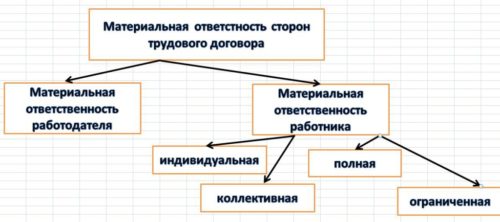 В Трудовом законодательстве выделено две стороны трудовых отношений: работодатель и работник, каждый из которых имеет определенные обязательства в материальном выражении.Обязательство по возмещению возможного ущерба, возникшего по вине одной из сторон, и признается материальной ответственностью.Виды материальной ответственности работникаК видам материальной ответственности работника относят частичную и полную материальную ответственность.Частичная – наступает в случае причинения по вине работника ущерба имуществу организации, но сумма возмещения по которому не может превысить среднемесячный заработок сотрудника.Полная материальная ответственность работника предусмотрена в организации для строго оговоренного в 85 Постановлении Минтруда России за 2002 год круга лиц.В основном это: руководители, главные бухгалтеры, контролеры и кассиры.243 статья ТК РФ раскрывает перечень ситуаций, при наступлении которых причиненный ущерб с трудящегося взыскивается в полном объеме:доказанные Судом преступные действия, совершенные работником;убытки, причиненные сотрудником по причине нахождения в нетрезвом состоянии, при токсическом и наркотическом опьянении;вред имуществу, причиненный умышленно;убытки, возникшие по причине разглашения сотрудником конфиденциальных сведений, составляющих государственную или коммерческую тайну.Материальная ответственность также может быть индивидуальной или коллективной.Коллективная ответственность наступает, когда ценности в материальном выражении, обслуживаются группой лиц, и невозможно разграничить ответственность каждого трудящегося индивидуально.Правила заключения договора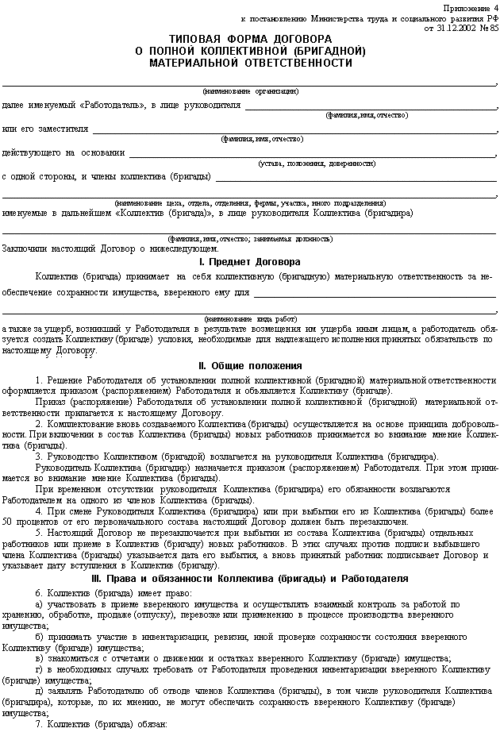 Договор материальной ответственности работника – документ, оформление которого при приеме сотрудника на работу, необходимо в случае наличия в его распоряжении материальных ценностей в денежном или товарном выражении.Привлечения работника к материальной ответственностиПосле доказательства вины сотрудника в причинении ущерба предприятию, его следует привлечь к ответственности за содеянное, определив порядок взыскания убытков.Важно, чтобы работник осознал виновность своего деяния и признал этот факт.238 статья Трудового Кодекса содержит ряд указаний о порядке издания Приказа о привлечении работника к материальной ответственности.Процедура взыскания состоит из нескольких этапов:для выявления недостачи или порчи вверенных данному трудящемуся товарно-материальных ценностей проводится внеплановая инвентаризация с надлежащим документальным оформлением ее результатов;формируется специальная комиссия, целью которой становится проведение служебного расследования, перед началом которого издается соответствующий приказ;сбор объяснительных записок от задействованных в ситуации сотрудников; если виновное лицо отказывается давать письменные объяснения, оформляется акт об отказе;причиненный ущерб подсчитывается, и в нем определяется степень виновности конкретного материально ответственного лица;на основании результатов проведенного расследования оформляется Приказ о взыскании ущерба с данного работника.Ответственность работодателя перед работникамиДля каждого работодателя Трудовое законодательство предусмотрело обязанность предоставления трудящимся надлежащих условий труда.Владелец организации несет материальную ответственность за несвоевременные выплаты заработной платы своим работникам, а также за возможный моральный ущерб.Обязанность к возмещению неполученной оплаты труда или иного дохода возникает, если плодотворной работе сотрудника помешали обстоятельства, виновником которых является работодатель.Согласно 239 статьи Трудового Кодекса обязанность к возмещению ущерба с материально ответственного лица снимается, если сам работодатель не обеспечил надлежащие условия для полной сохранности имеющихся ценностей, своевременно не проводил их ревизию и инвентаризацию.Таким образом, обе стороны трудовых отношений должны прикладывать максимум усилий для обеспечения максимально безопасных условий работы и предотвращения недостачей и иных непредвиденных убытков.